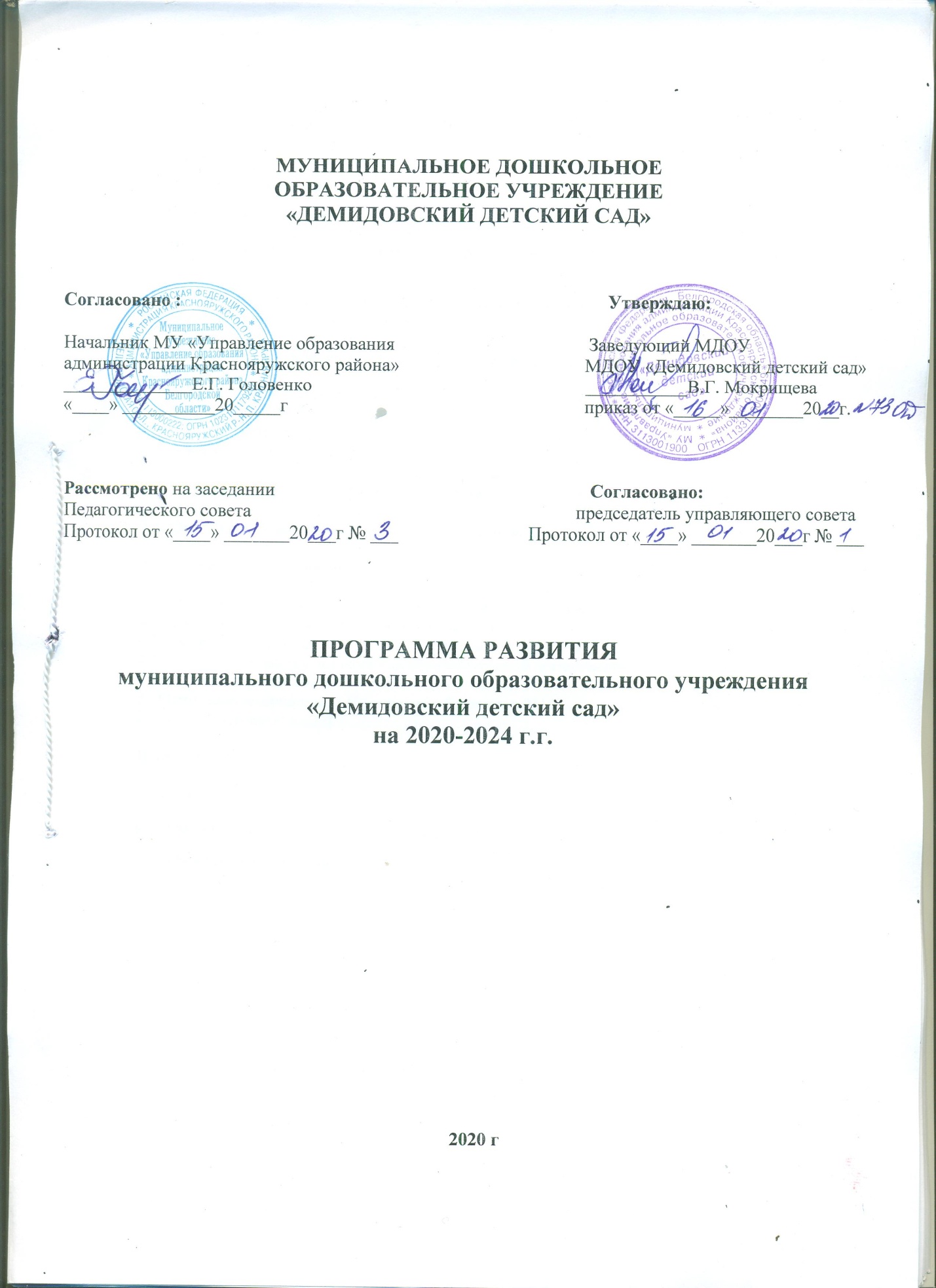 Содержание программыВведение…………………………………………………………………….....……. 11.  Паспорт Программы …………………………………………………….….    42.  Информационная справка ……………………………………..………….....  73.  Проблемный анализ деятельности ДОУ за период, предшествующий инновационному циклу развития………………………………………….... 153.1. Анализ образовательной политики и социального заказа ……………….....163.2. Анализ жизнедеятельности ДОУ…………………………………………..… 173.3. Анализ результатов образовательного процесса …………………………... 17Физическое развитие…………………………………………………... 18Художественно-эстетическое развитие ………………………...……  20Познавательное развитие ……………………………………………... 22Речевое развитие ………………………………………………………  23Социально-коммуникативное развитие ……………………...………  24Взаимодействие ДОУ с родителями (законными представителями) воспитанников ……………………………………………………………………..     263.5. Определение возможных путей решения проблем ……………………   274.  Концепция развития ДОУ ………………..…………………………………. 284.1. Образ выпускника дошкольного образовательного учреждения …….……294.2. Образ педагога образовательного учреждения …………………………......304.3. Модель будущего детского сада (как желаемый результат) ……………….314.4. Стратегия развития дошкольной образовательной организации ………… 314.5. Механизм реализации Программы Развития ………………………………. 325.  Основные направления Программы Развития ДОУ…………..………..  33I этап (подготовительный) ………………………………………………..……..   33II этап (реализации) …………………………………………...…………………   34III этап (обобщающий) ……………………………………………………….….   36SWOT – анализ потенциала развития ДОУ …………………………        37Ожидаемые результаты …………………………………………………          40ВведениеРазвитие - это целенаправленный, закономерный, непрерывный и необратимый процесс перехода учреждения в качественно новое состояние, характеризующееся разноуровневой организацией, инновационной направленностью и постоянно увеличивающимся потенциалом роста. Этот процесс сложный и длительный, требующий организации, согласованности действий всех сотрудников учреждения, контроля над промежуточными результатами.Программа развития ДОУ (далее Программа) - это система действий для достижения желаемого результата развития учреждения. Программа направлена на повышение качества воспитания и обучения в МДОУ «Демидовский детский сад» и предполагает активное участие всех участников педагогического процесса в ее реализации - руководителей образовательной организации, педагогов, детей и их родителей.Основное предназначение программыОпределение факторов, затрудняющих реализацию образовательной деятельности ДОУ, и факторов, представляющих большие возможности для достижения поставленных целей развития ДОУ. Построение целостной концептуальной модели будущего дошкольного учреждения, ориентированного на обеспечение равных возможностей для полноценного развития каждого ребенка в период дошкольного детства в образовании, развитии, поддержании и укреплении здоровья, а так же на оказание качественной коррекционной помощи детям, имеющим нарушения в речевом и психическом развитии. Определение направлений и содержания инновационной деятельности учреждения. Формирование сбалансированного ресурсного (нормативно-правового, научно-методического, кадрового и финансового) обеспечения, сопряжение его с целями и действиями деятельности ДОУ. Обеспечение условий для непрерывного повышения профессионализма всех субъектов образовательной и коррекционно-образовательной деятельности ДОУ. Качественные характеристики программыАктуальность - программа ориентирована на решение наиболее значимых проблем для будущей (перспективной) системы образовательного и коррекционно-образовательного процесса детского сада. Прогностичность - данная программа отражает в своих целях и планируемых действиях не только настоящие, но и будущие требования к дошкольному учреждению. Наряду с этим просчитываются и риски, возникновение которых возможно при реализации программы, намечается соответствие программы изменяющимся требованиям и условиям, в которых она будет реализоваться. Рациональность - программой определены цели и способы получения максимально возможных результатов. Реалистичность - программа призвана обеспечить соответствие между желаемым и возможным, т.е. между целями программы и средствами их достижений. Целостность - наличие в программе всех структурных частей, обеспечивающих полноту состава действий, необходимых для достижения цели (проблемный анализ, концептуальные положения и стратегия развития, план действий и предполагаемые результаты). Контролируемость - в программе определены конечные и промежуточные цели и задачи, которые являются измеримыми, сформулированы критерии оценки результатов развития ДОУ.Нормативно-правовая адекватность - соотнесение целей программы и планируемых способов их достижения с законодательством федерального, регионального и местного уровней. Индивидуальность - программа нацелена на решение специфических (не глобальных) проблем ДОУ при максимальном учете и отражении особенностей детского сада, запросов и потенциальных возможностей педагогического коллектива, социума и родителей.Работа над Программой развития состояла из нескольких этапов:анализ внешней среды (тенденций социально-экономического развития общества, образовательной политики федерального и регионального уровня,  социального заказа микросоциума), формулирование консолидированного социального заказа дошкольному образованию;анализ внутренней среды (соответствие деятельности ДОУ социальному заказу, т.е. выявление сильных и слабых сторон);разработка концепции образовательного учреждения (миссии и философии ДОУ,  образ педагога,  образ  выпускника ДОУ);определение стратегических целей и задач;разработка социально-педагогических проектов.  1. Паспорт программы развития2.  Информационная справка       МДОУ детский сад функционирует с 1 февраля 2013 года, ранее был дошкольной группой МОУ «Демидовская ООШ».Полное наименование учреждения (по Уставу): муниципальное дошкольное образовательное учреждение «Демидовский детский сад»сокращенное: МДОУ»Демидовский детский сад»  фактический адрес ДОУ: 309433 Белгородская обл, Краснояружский район, с. Демидовка, ул. Школьная, 1.       Учреждению установлен следующий государственный статус: тип- бюджетное дошкольное образовательное учреждение, основной вид деятельности : образовательная деятельность по образовательным программам дошкольного образования, присмотр и уход за детьми.Предметом деятельности дошкольного учреждения является оказание населению услуг по предоставлению образования, определенных Федеральным законом «Об образовании в Российской Федерации» Материально-техническое обеспечение и  оснащенность образовательного процессаПри создании предметно-развивающей среды учтены возрастные, индивидуальные особенности детей. Группа постепенно пополняется современным игровым оборудованием, информационными стендами. Предметная среда всех помещений оптимально насыщена, представляет собой «поисковое поле» для ребенка, стимулирующее процесс его развития и саморазвития, социализации и коррекции, выдержана мера «необходимого и достаточного» для каждого вида деятельности.ДОУ  располагает полноценной материально-технической базой и оборудованием для реализации Образовательной программы ДОУ в соответствии с Федеральным государственным образовательным стандартом и примерным перечнем игрового оборудования для учебно-материального обеспечения дошкольных образовательных учреждений.Кабинеты и помещения для проведения ООДПитание в детском саду организовано в групповой комнате.Весь цикл приготовления блюд осуществляется на пищеблоке, состоящем из всех необходимых помещений для приготовления пищи и хранения продуктов,  имеет отдельный выход и полностью оснащено оборудованием в соответствии с нормативными требованиями.  Оборудованные кабинеты для персоналаИнформационно-техническое обеспечение воспитанниковИнформационное пространство ДОУ включает в себя: электронную почту; локальную сеть с выходом в Интернет; разработан и действует официальный сайт ДОУ. Территория ДОУ оборудована системой внешнего видеонаблюдения.Доступ к информационным системам и информационно-телекоммуникационным сетям осуществляется на основании договоров с ОАО "Ростелеком". Укомплектовано следующими учебно-методическими пособиями:игрушки и игровое оборудованиепредметы декоративно-прикладного искусстванаглядный демонстрационный материалдидактические игры и др.   Состояние материально-технической базы ДОУ соответствует педагогическим требованиям, современному уровню образования и санитарным нормам. Все базисные компоненты развивающей предметной среды детства включают оптимальные условия для полноценного физического, художественно-эстетического, познавательного, речевого и социально-коммуникативного развития детейРазвивающая предметно-пространственная среда (РППС) организована на принципах ФГОС ДО. РППС организуется таким образом, чтобы дать возможность наиболее эффективно развивать индивидуальность каждого ребёнка с учётом его склонностей, интересов, уровня активности.  Групповое помещения ДОУ  оснащено удобной детской мебелью, соответствующей  возрастным особенностям детей и требованиям СаНПиН.РППС постоянно модернизируется согласно потребностям и возможностям детей и родителей, соответствует всем требованиям безопасности. Зонирование групповых помещений соответствует возрасту воспитанников группы, познавательным, интеллектуальным и физическим особенностям, требованиям программно-методического комплекта:  в группе оборудованы центры  активности для самостоятельной деятельности детей, такие как: «центр экспериментирования», «центр познания»,  «центр творчества», «игровой центр», «литературный центр», «спортивный центр». Воспитатели группы регулярно  пополняется содержание  данных центров дидактическим, сюжетным, познавательным и развивающим материалом. Все больше в группе появляется  материалов, активизирующих познавательную деятельность: развивающие игры, технические устройства и игрушки, модели, предметы для опытно-поисковой работы, магниты, увеличительные стекла, пружинки, весы, мензурки и прочее; большой выбор природных материалов для изучения, экспериментирования, составления коллекций. Оборудование предметно-пространственной среды подбирается с учетом половой принадлежности воспитанников: для мальчиков и девочек. Режим работы ДОУДеятельность ДОУ в режиме развития — целенаправленный, закономерный, непрерывный и необратимый процесс перехода учреждения в качественно новое состояние, характеризующийся разноуровневой организацией, культурно-творческой направленностью и использованием постоянно расширяющегося потенциала развития. Режим работы дошкольного учреждения: 12 час- с 07.00 до 19.00Уровень образования: дошкольное, очное, 5 летКоличество подгрупп в ДОУ определяется в зависимости от санитарных норм и условий образовательного процесса, предельной наполняемости в соответствии с новыми правилами СанПиНа. Порядок комплектования разновозрастной групп на новый учебный год производится ежегодно до 1 сентября. В течение года проводится доукомплектование (по мере необходимости) Помещения детского сада находятся в здании бывшей школя, по специальному проекту в 2000 г, в котором предусмотрены помещения для дошкольного образования. Рассчитан на 22 места, наполняемость на 1.01.2020 г – 13 человек. Возрастной состав: дети от 1,5   до 7 лет. Обеспечение безопасностиВ детском саду разработан  паспорт безопасности .В детском саду установлена «тревожная сигнализация», автоматическая установка пожарной сигнализации.В ДОУ  ведутся  мероприятия по соблюдению правил пожарной безопасности и ПДД.Педагоги ДОУ проводят с детьми мероприятия по ОБЖ. Питание в ДОО осуществляется в соответствии с 10-дневным меню. Учреждение обеспечивает сбалансированное питание детей в соответствие с их возрастом и временем  пребывания в Учреждении по нормам, рекомендуемым санитарно-эпидеомиологическим правилами и нормами. Продукты питания приобретаются при наличии разрешения служб санитарно-эпидемиологического надзора на их использование в Учреждении. В Учреждении установлено четырехразовая  кратность питания детей в соответствии с десятидневным меню. Контроль за качеством питания витаминизацией блюд, закладкой продуктов питания ,выходом блюд , вкусовыми качествами пищи, санитарным состоянием пищеблока, правильным хранением, соблюдением сроков реализации продуктов возлагается на бракеражную комиссию. Готовая пища выдается детям только после снятия пробы членами бракеражной комиссии по питанию и соответствующей записи в журнале результатов оценки готовых блюд. Контингент воспитанниковКонтроль за состоянием здоровья детей лежит в основе профилактической, оздоровительной и воспитательной работы ДОУ. Используя результаты комплексной оценки здоровья детей, педагогический коллектив постоянно совершенствуя формы и методы оздоровления детей, проводит углубленную работу по воспитанию здорового ребенка.Для реализации задач здоровьесбережения и физического развития в ДОУ ведется работа по следующим направлениям:• диагностика физического развития дошкольников;• физкультурно-оздоровительная и профилактическая работа на основеширокого применения здоровьесберегающих методов и приемов;• организация двигательного режима в соответствии с возрастными ииндивидуальными особенностями дошкольников;• планирование и организация физкультурных и закаливающих мероприятий;• воспитание у детей потребности в здоровом образе жизни;•работа с педагогическим коллективом по изучению вопросов здоровьесбережения и взаимодействие с родителями воспитанников по вопросам физического развития.В ДОУ созданы основные условия, обеспечивающие здоровье и развитие организма ребенка-это и правильное питание, и достаточное спользование таких оздоровительных факторов, как свежий воздух, вода, солнце, гигиенический уход, правильная организация сна и бодрствования, проведение утренней гимнастики, физкультурных занятий в зале и на прогулке.Вывод: ДОУ зарегистрировано и функционирует в соответствии с нормативнымидокументами в сфере образования Российской Федерации.Муниципальное задание по наполняемости учреждения детьми выполнено полностью.Структура управления ДОУУправление ДОУ осуществляется в соответствии с действующим законодательством Российской Федерации: Законом РФ «Об образовании в Российской Федерации» от 29.12.2012 № 273-ФЗ, «Порядком организации и осуществления образовательной деятельности по общеобразовательным программам дошкольного образования», нормативно-правовыми документами Министерства образования и науки Российской Федерации. В ДОУ разработан пакет документов, регламентирующих его деятельность: Устав ДОУ, локальные акты, договоры с родителями, педагогическими работниками, обслуживающим персоналом, должностные инструкции. Имеющаяся структура системы соответствует Уставу ДОУ и функциональным задачам ДОУ. В ДОУ используются различные формы контроля (оперативный, тематический, смотры-конкурсы) результаты которого обсуждаются на рабочих совещаниях и педагогических советах с целью дальнейшего совершенствования работы.Система управления в ДОУ обеспечивает оптимальное сочетание традиционных и современных тенденций: программирование деятельности ДОУ в режиме развития, обеспечение инновационного процесса в ДОУ, комплексное сопровождение развития участников образовательной деятельности, что позволяет эффективно организовать образовательное пространство ДОУ.Сведения о педагогических работникахПрофессиональный уровень  педагоговКадровое обеспечение образовательного процесса  В 2020 году педагогическими кадрами ДОУ укомплектован полностью. Всего педагогических работников в ДОУ 3 человека- заведующий  ДОУ  - 1- воспитатель- 2Из них имеют:Педагогический стаж От 15 и более – 3 человекаРаздел 3. Проблемный анализ деятельности ДОУ     3.1.  Анализ образовательной политики и социального заказа.Одним из основных принципов государственной политики в сфере образования является признание приоритетности образования (Федеральный закон «Закон об образовании в Российской Федерации» ст.3 п.1). В Федеральном законе «Об образовании в Российской Федерации» ст.10 п.4 дошкольное образование обозначено, как первый уровень образования и является полноправной ступенью.Стратегия модернизации образования, одобренная Правительством РФ, ставит для общего образования новые ориентиры в образовательных и воспитательных целях ДОУ. Эта стратегия модернизации задает новые требования. В первую очередь, главным результатом образования должна стать его соответствие целям опережающего развития. Дети должны быть вовлечены в исследовательские проекты, творческие занятия, спортивные мероприятия, в ходе которых они научатся понимать и  осваивать новое, быть открытыми и способными выражать собственные мысли, уметь принимать решения и помогать друг другу, формировать интересы и осознавать возможности. Для достижения указанных результатов выдвигаются следующие приоритетные взаимосвязанные задачи:- обеспечение доступности дошкольного образования, равных стартовых возможностей каждому ребенку дошкольного возраста с учетом потребностей и возможностей социума;- достижение нового современного качества дошкольного образования;- повышение социального статуса и профессионализма работников образования, усиление их государственной и общественной поддержки;- развитие образования как открытой государственно-общественной системы и повышения роли всех участников образовательного процесса - дошкольника, педагога, родителя, образовательного учреждения.- системы поддержки талантливых детей.Одной из составляющей консолидированного заказа является социальный заказ Социальный заказДанные по результатам проведенного в ДОУ анкетирования и опроса родителей показали, что современный детский сад должен быть:•  современно оснащен и эстетически привлекателен - 72%;•  с комфортными психолого-педагогическими условиями - 56%;•  с высоким профессионализмом сотрудников - 85%;•  с индивидуальным подходом к ребенку - 97%;•  с качественной подготовкой к школе – 100 %;•  с использованием современных программ и технологий (включая здоровье сбережение) - 91%.Кроме этого, 93% родителей готовы участвовать в жизни ДОУ, большинство из них (81%) хотят быть непосредственными помощниками в жизнедеятельности группы, 3% - хотели бы выступить в роли советников, 57% - готовы участвовать в оценке образовательных услуг.В целом проведенные исследования показали удовлетворительный  уровень педагогической компетентности родителей, некоторые  из них владеют достаточными психолого-педагогическими знаниями. Это означает, что требования таких родителей очень высоки, они ждут от ДОУ компетентной и адекватной информационно-консультативной помощи.Вывод: Итак, образовательная политика государства и социальный заказ семьи выдвигают к образовательному учреждению современные требования, которые предполагают системные изменения в содержании образования, управлении, кадровом ресурсе, внешних связях.Образовательная политика и социальный заказ дают основания для анализа жизнедеятельности детского сада, выявления его сильных и слабых сторон3.2. Анализ жизнедеятельности ДОУ          Деятельность ДОУ— целенаправленный, закономерный, непрерывный и необратимый процесс перехода учреждения в качественно новое состояние, характеризующийся разноуровневой организацией, культурно-творческой направленностью и использованием постоянно расширяющегося потенциала развития.          Анализ жизнедеятельности ДОУ за период 2015-2019 гг.). За данный период работы педагогами ДОУ:Была разработаны и реализовываются ООП.Разработаны  и реализовываются парциальные программы, отраженные в части, формируемой участниками образовательных отношений.Используются  новые форм работы с детьми, направленные на реализацию индивидуализации образовательного процесса; Создана  система методического сопровождения деятельности педагогов, которая способствует повышению качества услуг в сфере образования;Разработаны   индивидуальные карты и  критерии оценки качества образования для всех участников образовательного процесса; 3.3.	Анализ результатов образовательного процессаФизическое развитие        За последнее время  состояние здоровья детей не ухудшилось.В детском саду разработана и реализуется педагогические оздоровительные технологии. Нами была определена цель нашей работы: создать условия для оздоровления и укрепления детского организма. Поставленные задачи выполненыРабота с детьми:— формируется жизненно необходимые двигательные умения и навыки у детей с учетом их индивидуальных особенностей;— развиваются необходимые психофизические качества (ловкость, выносливость, гибкость, координация движений, ориентировка в пространстве);— воспитывается  потребность в ежедневных физических упражнениях, умения испытывать   «мышечную   радость», получать удовольствие от движений;— формируется потребность в здоровом образе жизни через специально организованный цикл образовательной деятельности; навыки охраны личного здоровья и бережного отношения к здоровью окружающих;— детьми овладевают некоторыми приемами первой медицинской помощи в случае травмы (ушиб, порез, ссадина, вызов неотложки);— формируется произвольное поведение, навыки самоорганизации, самостоятельности и самоконтроля.Работа с родителями:— формируем ответственное отношение    к    физическому развитию и воспитанию ребенка;— формируем потребность семьи (родителей) в здоровом образе жизни, укреплении и сохранении здоровья через совместную двигательную деятельность;— обеспечиваем преемственность в оздоровлении и физическом воспитании детей в дошкольном учреждении и семье;— на сайте детского сада размещена информация для родителей «Безопасность».Работа с педагогами: — воспитателям оказывалась помощь в создании условий для полноценного развития психофизических качеств каждого ребенка группы; повысить педагогическую компетентность по вопросам профилактики и снижения заболеваемости; — прошли семинары и консультации по обучению методам и приемам индивидуального подхода к ребенку при проведении оздоровительных процедур; с молодыми педагогами проводились консультации по умению правильно распределять физические нагрузки в течение дня в соответствии с состоянием здоровья своих воспитанников;— все педагоги прошли курсы повышения квалификации по оказанию первой медицинской помощи;— в группах есть папки с материалами по безопасности.Проведение спортивных праздников, досугов, развлечений1.   Праздники проводятся в соревновательной или игровой форме, а также могут комбинироваться с музыкальными праздниками, на которых дети поют и танцуют. 2.  Большие спортивные праздники проводятся один раз за сезон, их особенность — символическое   подведение  итогов, демонстрация того, чему дети научились    за    определенный период.В летний период — это игры и эстафеты на улице с разнообразными видами движений: метание, бег, прыжки в длину и высоту, соревнования в силе и ловкости.В осенний период — экскурсии.В зимний период —«Веселые старты», «Дни Здоровья».В весенний период — разнообразные эстафеты на улице, соревнование в ловкости и сноровке.3. Один раз в месяц проводятся спортивные развлечения, особенность которых — объединение   разновозрастных   групп, обыгрывание сказочного сюжета или проведение спортивных игр-путешествий, предполагающих поиск и выполнение заданий, «спрятанных» в разных помещениях детского сада или на его участке.Особое внимание уделяется в детском саду созданию здоровьесберегающей среды. Целенаправленная физкультурно-оздоровительная работа позволила нам достичь положительных результатов в снижении уровня заболеваемости дошкольников. Этому способствовали следующие факторы:Индивидуальный подход к закаливанию детей в группахРегулярная диспансеризация в ДОУНаличие спортивной площадки для занятий детей на улицеДеятельность оздоровительно-образовательного характера систематическая и комплексная, отвечающая потребностям ребенка в игре, движении, в познании своих физических возможностей, самореализации.Освоению культуры здоровья способствуют следующие условия, созданные в ДОУ:— развивающая предметно-игровая и физкультурно-оздоровительная среда (в каждой группе есть физкультурный уголок);— благоприятный   психологический климат в педагогическом   коллективе   и   детских группах;— взаимодействие всех сотрудников при решении задач  формирования у детей культуры здоровья;— сотрудничество всех субъектов образовательного процесса. Из бесед с дошкольниками установлено, что у них формируется осознанное отношение к своему здоровью, потребность в здоровом образе жизни, дети активны в самостоятельном процессе познания мира. Учет данных об острой заболеваемости ведется медицинским работником и оформляется в соответствующем журнале. Выводы:Художественно-эстетическое развитие        Музыкальная культура ребенка дошкольного возраста - это интегративное личностное качество, формирующееся на основе эмоциональной отзывчивости на высокохудожественные произведения музыкального искусства.Развивая эмоции, интересы, мышление, воображение, вкусы ребенка, мы формируем основы его музыкально-эстетического сознания и музыкальной культуры. Именно в детстве у детей формируются эталоны красоты, накапливается опыт деятельности, от которого во многом зависит их последующее музыкальное и общее развитие.      В ДОУ на музыкальных занятиях  внедряется полихудожественный подход к непосредственной образовательной деятельности, который позволяет творчески решать задачи по обучению и слушанию мировой классической музыки. В результате данной системы работы словарь детей обогащается словами и выражениями, характеризующими настроения, чувства при восприятии звучащей мелодии. Дети учатся различать выразительные средства музыкального произведения, определять темп, динамику, регистр, жанр. В пении, как и других видах исполнительства, ребенок активно проявляет свое отношение к музыке. Пение играет важную роль в музыкальном и личностном развитии.Музыкально-ритмическая  деятельность обладает исключительной ценностью в музыкальном развитии детей в силу своей близости природе ребенка (психофизиологический аспект).Упражнения, используемые на музыкальных занятиях в работе с детьми, различны по своим функциям:1) Упражнения, с помощью которых совершенствуются навыки основных движений (ходьба, бег, прыжки), происходит усвоение танцевальных элементов (упражнения для рук и верхнего плечевого пояса).2) Упражнения с музыкально-ритмическими заданиями, музыкально-дидактические игры, упражнения с предметами, подвижные игры, танцы (хороводы, пляски, современные танцы), игровое  танцевальное творчество.  Освоение детьми умений в музыкально-ритмической деятельности способствует формированию красивой осанки, выработке выразительных, пластичных движений.      Воспитатели прививают детям чувства прекрасного, формируют умения замечать красивое в явлениях природы, в человеке и его труде, в произведениях искусства (живописи, графике, скульптуре, произведениях декоративного искусства) Для обогащения содержания рисунков детям предоставляются различные изобразительные средства: краски, гуашь, цветные мелки, пастель, кусочки ткани, цветная бумага, уголь, фломастеры и т.д. Применение игровых приемов в изобразительной деятельности зависит от возрастных особенностей детей: игры-драматизации, внесение игрушек-персонажей, беседы с детьми от лица персонажей, создание ситуаций образных сравнений – помогают  раскрыть творческие способности ребенка, его наблюдательность, фантазию, воображение. Традиции:Праздники для родителей: «Праздник Осени» (октябрь), «День матери» (ноябрь), «Новый год» (декабрь), «Масленица» (март), «Мамин праздник» (март), «Твои защитники»;Для сотрудников ДОУ дети показывают концерт «День дошкольного работника» (сентябрь);Концерт для ветеранов ВОВ и детей войны (май) Музыкально-поэтические гостиные (посезонно);Ежегодное проведение «Театральной недели» (ноябрь). Сезонные выставки детского творчества.Познавательное развитиеПознавательное развитие предполагает развитие интересов детей, любознательности и познавательной мотивации; формирование познавательных действий, становление сознания; развитие воображения и творческой активности; формирование первичных представлений о себе, других людях, объектах окружающего мира, о свойствах и отношениях объектов окружающего мира (форме, цвете, размере, материале, звучании, ритме, темпе, количестве, числе, части и целом, пространстве и времени, движении и покое, причинах и следствиях и др.), о малой Родине и Отечестве, представлений о социокультурных ценностях нашего народа, об отечественных традициях и праздниках, о планете Земля как общем доме людей, об особенностях ее природы, многообразии стран и народов мира (ФГОС ДО п.2.6.). В результате педагогической работы сотрудников ДОУ в группе создан патриотический уголок. Дети располагают знаниями о названии страны, ее географии, природе, символе, ему известны имена героев России, он читает стихи, поет песни, значит задача выполнена в пределах возраста. Это приобщает ребенка к своей национальной культуре, формирует уважение ко всем народам. Правовое воспитаниеСильная сторона. Продолжается работа по ознакомлению детей с Конвенцией о правах ребенка (в русле методики ознакомления с социальным миром). Воспитатели проводит для этого серию бесед, в процессе которых обсуждаются правила поведения и взаимоотношений. Подчеркивается гуманность устанавливаемых детьми правил (не обижать слабых, помогать друг другу, не жадничать, всегда говорить правду друг другу и др.) Для закрепления у дошкольников знаний об их правах и обязанностях, используются театрализованные игры, разыгрываются проблемные ситуации. Экологическое воспитаниеОдно из важных направлений работы ДОУ - экологическое воспитание.Основная цель - воспитание социально активной личности, способной понимать и любить окружающий мир, природу и бережно относится к ним; формирование базовой системы ценностей, соответствующей задачам экологического образования. Работа осуществляется на основе разработки М. А, Васильевой «Программа обучения и воспитания в детском саду» с использованием программ С. Н. Николаевой «Экологическое воспитание дошкольников» Сильная сторона. Благодаря творческому поиску педагогов в группах ДОУ создана, развивающая, экологизированная игровая среда. Комнатные растения классифицированы по разным потребностям к свету, влаге. В систему работы с детьми включена разнообразная деятельность с литературными произведениями. Организуются игровые обучающие ситуации, разыгрываются интерактивные сюжеты с помощью кукол. Включение детей в практическую деятельность способствует формированию опыта, умений, навыков, экологически обоснованного взаимодействия с окружающей средой.Большое внимание воспитатели уделяют природоохранной деятельности человека. Проведены акции «Покормим птиц зимой».Слабая сторона. Слабо ведется работа с родителями и сохранности чистоты в природе и городе. Речевое развитиеКонечная цель работы дошкольного учреждения по развитию речи детей состоит в формировании правильной литературной устной речи и отношения к ней как особой сфере действительности. Для достижения этой цели свои усилия педагоги направляют на развитие у детей связной речи, словаря, на освоение ими грамматически правильной речи и звуковой культуры, на подготовку и обучение их грамоте.В ДОУ создана положительная языковая сфера и условия обучения родному языку: богатый дидактический материал (серии картин, речевые игры, репродукции), театральные уголки, детская библиотека с научным и художественным фондом.В старших и подготовительных к школе подгруппах ведется обучение грамоте. Основное внимание педагоги уделяют развитию фонематического слуха и обучению звуковому анализу.Речевая активность детей находится на достаточном уровне , сформированы речевые знания и умения, соответствующие возрастным возможностям детей: в младшем и среднем возрасте  дети употребляют слова, обозначающие свойства и действия предметов, обобщающие слова. Старшие дети используют различные части речи по смыслу, умеют выразить мысль разнообразными предложениями.В подготовительной к школе подгруппе дети анализируют слово и предложение, владеют звуковым анализом и синтезом, читать не умеют.Использование нестандартных форм работы, современных методов активизации умственной и речевой деятельности позволяет педагогам раскрыть творческий потенциал своих воспитанников.В детском саду имеются:Много наглядного и дидактического материала;Воспитатели самостоятельно используют информацию из интернета (распечатывают материал, делают для детей презентации. Для исследовательской работы имеются приборы;В группах создана насыщенная, вариативная, доступная и безопасная РППС.Социально-коммуникативное развитиеНаправлено на усвоение норм и ценностей, принятых в обществе, включая моральные и нравственные ценности; развитие общения и взаимодействия ребенка со взрослыми и сверстниками; становление самостоятельности, целенаправленности и саморегуляции собственных действий; развитие социального и эмоционального интеллекта, эмоциональной отзывчивости, сопереживания, формирование готовности к совместной деятельности со сверстниками, формирование уважительного отношения и чувства принадлежности к своей семье и к сообществу детей и взрослых в Организации; формирование позитивных установок к различным видам труда и творчества; формирование основ безопасного поведения в быту, социуме, природе (ФГОС ДО п.2.6.).Изучение эмоционально-чувственной сферы ребенка ведется на основе наблюдений его деятельности, общения. В наше время, когда растет нагрузка на детей, очень важно научить их выражать чувства и эмоции, научить методам эмоциональной разгрузки, научить понимать эмоциональное состояние других людей, научить адекватно, выражать свое состояние. Для снятия эмоционального напряжения детей, создания определенного настроения, подобраны музыкальные записи. Использование ИКТ в воспитательно-образовательном процессеИнформационно–коммуникационные технологии (ИКТ) используются педагогами для повышения эффективности образовательного процесса в: - подборе иллюстративного материала к ООД (сканирование, интернет–ресурсы, принтер, презентация); - подборе дополнительного познавательного материала к ООД, знакомство со сценариями праздников и других мероприятий; - использовании цифровой аппаратуры и программ редактирования фотографий, которые позволяют управлять снимками так же просто как фотографировать, легко находить нужные, редактировать и демонстрировать их; - использовании Интернета в педагогической деятельности, с целью информационного и научно – методического сопровождения образовательного процесса в ДОУ, как поиск дополнительной информации для ООД, расширения кругозора детей.Слабая сторона. Отсутствие интерактивного оборудования в группах.Взаимодействие ДОУ с родителями (законными представителями) воспитанников   Взаимодействие с родителями – одно из непременных условий в системе комплексного сопровождения детей в ДОУ.Коллектив ДОУ  взаимодействие с родителями  строит на принципе сотрудничества. При этом решаются приоритетные задачи:повышение педагогической культуры родителей;приобщение родителей к участию в жизни детского сада;изучение семьи и установление контактов с ее членами для согласования воспитательных воздействий на ребенка.  Для решения этих задач используются различные формы работы:групповые родительские собрания, консультации;проведение совместных мероприятий для детей и родителей;анкетирование;наглядная информация;показ занятий для родителей;выставки совместных работ;посещение открытых мероприятий и участие в них;заключение договоров с родителями вновь поступивших детейВывод: Образовательная деятельность осуществляется в процессе организации различных видов детской деятельности, образовательной деятельности, осуществляемой в ходе режимных моментов, самостоятельной  деятельности, взаимодействия с семьями детей. Основной формой работы с детьми дошкольного возраста и ведущим видом деятельности для них является игра. Образовательный процесс реализуется в адекватных дошкольному возрасту формах работы с детьми.  В течение учебного года в методическом кабинете организовывались постоянно действующие выставки новинок методической литературы, тематические и по запросам педагогов,  постоянно оформлялись стенды информации.      В течение учебного года планирование работы коллектива строилась с учетом внедрения в работу с родителями воспитанников нетрадиционных форм , проводились родительские собрания (согласно плана работы) ,привлечение родителей к оформлению наглядной агитации в родительском уголке, привлечение родителей к изготовлению различных дидактических пособий ,конкурсы среди родителей3.5. Определение возможных путей решения проблемТаким образом, осуществляя проблемный анализ от результата к процессу и условиям, отмечая факторы роста инновационной деятельности ДОУ, необходимы системные изменения в образовательном учреждении и в формировании компетенций выпускника ДОУ.Наиболее актуальными проблемами в ДОУ являются:Правовая культура всех участников образовательного процесса не в полной мере соответствует современным требованиям и не всегда обеспечивает их правовое поведение.Не выстроена работа с  родителями по формированию ответственности за сохранение здоровья у своих детей.Не в полной мере ведется работа с родителями по экологическому воспитанию.Система работы с МОУ «Графовская СОШ» носит односторонний характер и не затрагивает содержание образования.Отсутствие интерактивного оборудования в группах.Не все педагоги стремятся выстраивать образовательную деятельность на основе взаимодействия с детьми, ориентируясь на интересы и возможности ребёнка, не все признают за ребёнком право на выбор.Трансформируемость, полифункциональность, вариативность и содержательная насыщенность помещений не в полной мере отвечают требованиям ФГОС ДО. Наличие в групповых помещениях большого количества стационарной мебели создаёт трудность у педагогов в создании развивающей предметно-пространственной среды.Выделенные проблемы и пути их решения определяют перспективы развития ДОУ. Обновления и реконструкции образовательного процесса не могут пройти одномоментно.        Программа развития  на 2020-2024  г.г. призвана осуществить переход от актуального развития ДОУ к инновационному постепенно, обдуманно, исключая стрессы и перегруженность деятельности.Раздел 4. Концепция развития ДОУ   Актуальность разработки программы развития ДОУ обусловлена изменениями в государственно-политическом устройстве и социально-экономической жизни страны: - введение новых федеральных государственных образовательных стандартов дошкольного образования. Ключевой идеей является создание единого образовательного пространства как среды развития и саморазвития личности ребёнка. Реализация концепции рассматривается как поэтапный процесс решения приоритетных задач: 1. Обеспечить успешный переход всеми субъектами образовательного процесса на освоение ФГОС ДО 2. Обеспечить постоянный рост профессиональной компетенции педагогов, готовность педагогов к работе в инновационном режиме. 3. Актуализировать позиции партнёрства между детским садом, родителями и социальным окружением. 4. Совершенствовать систему здоровьесберегающей деятельности учреждения с учётом индивидуальных особенностей воспитанников. 5. Привести в соответствие с требованиями пространственную предметно-развивающую среду. 6. Обеспечить инновационный характер образовательного процесса.4.1. Образ выпускника дошкольного образовательного учрежденияСоздание образа выпускника обусловлено социальными запросами родителей и педагогов школы, своеобразием самого дошкольного периода. В ФГОС дошкольного образования дана возрастная характеристика( целевые ориентиры) ребенка на этапе завершения образования. Она является ориентиром для создания образа выпускника. Выпускник ДОУ сможет овладеть следующими компетенциями, к которым относятся: - Основы здорового образа жизни. Ребенок овладеет элементарными представлениями о ценности собственного здоровья и привычками к здоровому образу жизни. У него будут раз- виты жизненно необходимые двигательные умения и навыки, физические качества и тем самым достигнут высокий уровень физической подготовленности, сформирована потребность в физическом совершенствовании. - Основы патриотизма и гражданственности. Ребенок овладеет знаниями о малой и большой Родине, о русской национальной культуре, научится ответственно относиться к тому, что его окружает. - Основы проектного мышления. Ребенок сможет самостоятельно ставить проблемы, добывать и использовать необходимую информацию для ее решения, применять полученные знания в практической деятельностью. - Основы правового сознания. Ребенок овладеет элементарными знаниями о правилах и нормах в жизни общества, ознакомится с такими понятиями как права и обязанности, честь и достоинство - Основы готовности к выбору. Ребенок сможет научиться осуществлять осознанный выбор, принимать решения и нести за свои решения ответственность в разных жизненных ситуациях. - Предпосылки к постоянному обучению в течение всей жизни. У ребенка будет сформировано ценностно-прагматическое отношение к знаниям, познавательной деятельности и само- совершенствованию. 4.2. Образ педагога дошкольного образовательного учрежденияПедагог- активный участник образовательных отношений, умеющий выстраивать партнерское взаимодействие с родителями (законными представителями) детей раннего и дошкольного возраста для решения образовательных задач, использовать методы и средства для их психолого-педагогического просвещения;ИКТ- компетентный педагог, владеющий необходимыми и достаточными знаниями, умениями и навыками: - для планирования, реализации и оценки образовательной работы с детьми раннего и дошкольного возраста;- для пользования технологиями дистанционного обучения при повышении своей квалификации; - для участия в профессиональных интернет сообществах, с целью обеспечения возможности внутрирайонного, межрегионального и международного информационного обмена научной и педагогической информации; - для повышения уровня образования.Модель родителя воспитанника детского сада Родители(законные представители) - активные полноценные участники образовательных отношений; Родители (законные представители) - креативные участники диалога по созданию единого пространства развития ребенка. Родители (законные представители) - культурные, педагогически грамотные партнёры. Родители (законные представители) - инициативные участники конструктивного взаимодействия между семьей и ДОУ. Родители (законные представители) - надёжная поддержка инициативы детей в различных видах деятельности; Родители (законные представители) - ответственные и компетентные помощники в вопросе государственно - общественного управления и контроля за образовательным процессом ДОУ.4.3. Перспектива новой модели учреждения предполагает:      Эффективную  реализацию комплексной программы развития, воспитания и укрепления здоровья детей раннего дошкольного возраста, обеспечивающую условия для развития способностей ребенка, приобщение его к основам здорового образа жизни, формирование базовых качеств личности, обогащенное физическое, познавательное, социальное, эстетическое и речевое развитие и личностно-ориентированную систему образования и коррекционной помощи, характеризующуюся мобильностью, гибкостью, вариативностью, индивидуализированностью подходов; преемственность дошкольного образования и начальной ступени школьного образования; высокую конкурентоспособность образовательного учреждения путем включения в педагогический процесс новых форм дошкольного образования, а также расширения сферы образовательных услуг, предоставляемых воспитанникам . 4.4. Стратегия развития дошкольного образовательного учрежденияУчастниками реализации Программы развития ДОУ являются воспитанники в возрасте от 1,5  до 7 лет, педагоги, специалисты, родители, представители разных образовательных и социальных структур. Анализ концептуальных подходов к разработке Программы развития в учреждении дошкольного образования (на основе нормативно-правовых документов) выявил следующие важные положения: 1. Программа развития ДОУ рассматривается как многофункциональный обобщенный нормативный документ, обязательный к исполнению. 2. Программа развития есть внутренний образовательный стандарт, определяющий эффективность образовательной деятельности на основе реализуемого содержания и средств организации работы с детьми. 3. Содержание образования не может сводиться только к знаниям, умениям, навыкам, оно должно иметь развивающую направленность и включать различные компоненты, количество которых при необходимости увеличивается или сокращается. 4. Содержание Программы развития разработано на основе федеральных, региональных стандартов, особенностей развития воспитанников, а также с учетов требований основного потребителя образовательных услуг - семьи. 5. Программа развития нашего дошкольного образовательного учреждения в конечном итоге ориентирована на решение главной проблемы - повышение качества обучения и воспитания детей. В соответствии с полученными данными, в целях создания условий для своевременного развития детей намечены следующие приоритетные задачи на 2020- 2024 гг.: 1. Модернизация системы управления дошкольным образовательным учреждением в условиях его деятельности в режиме развития. 2. Обучение педагогов ДОУ  инновационным технологиям. 3. Повышение педагогической компетентности и уровня профессионального мастерства сотрудников ДОУ  в применении ИКТ. 4. Приведение условий пребывания детей в ДОУ к максимально безопасным и комфортным, укрепление материально-технической базы учреждения. 5. Формирование социального заказа на повышение квалификации педагогов, исходя из их профессионального развития. 6. Повышение эффективности потребления энергетических ресурсов в ДОУ  предусматривающих достижение наиболее высоких целевых показателей энергосбережения и снижение финансовой нагрузки на бюджет ДОУ за счет сокращения платежей за потребление воды, тепло- и электроэнергии.4.5. Механизм реализации Программы Развития     Научно-методическое и организационное сопровождение реализации проектов программы будут осуществлять рабочие группы, созданные из числа администрации, педагогов, родителей воспитанников,  представителей общественных организаций и учреждений социального партнёрства. Разработанная в Программе концепция развития ДОУ будет использована в качестве основы при постановке тактических и оперативных целей при разработке годовых планов.Мероприятия по реализации проектов и программ включаются в годовой план работы образовательной организации.Подведение итогов, анализ достижений, выявление проблем и внесение корректировок в программу будет осуществляться ежегодно на итоговом педагогическом совете, рассматриваться на родительских собраниях и представляться через Публичный доклад заведующего ДОУ ежегодно.   Обмен информацией в ходе реализации мероприятий Программы развития   через проведение открытых мероприятий.5. Основные направления Программы развития ДОУ6. SWOT – АНАЛИЗ ПОТЕНЦИАЛА РАЗВИТИЯ  ДОУ. SWOT-анализ — метод стратегического планирования, заключающийся в выявлении факторов внутренней и внешней среды организации и разделении их на четыре категории:- сильные стороны - слабые стороны - возможности - угрозыАнализ внешней среды и ее влияние на конкурентоспособность7. ОЖИДАЕМЫЕ КОНЕЧНЫЕ РЕЗУЛЬТАТЫ РЕАЛИЗАЦИИ ПРОГРАММЫ                       Для детского сада – повышение конкурентоспособности учреждения, определение имиджевой политики ДОО, создание гибкой управленческой системы, улучшение материально-технического обеспечения для реализации программы дошкольного образования, актуальная нормативно-правовая база. Для детей – получение полноценного качественного образования в соответствии с индивидуальными запросами и возможностями каждого ребенка; сформированность ключевых компетенций дошкольников в соответствии с целевыми ориентирами ФГОС ДО, внедрение комплексной коррекционной программы для детей с особыми образовательными потребностями, доступность системы дополнительного образования.                 Для педагогического коллектива – рост профессиональной культуры педагогов, повышение компетентности в области применения ИКТ технологий.                 Для семьи – сохранение здоровья ребенка и успешность ребенка при поступлении в школу; привлечение родителей к участию в образовательном процессе ДОУ.               Для социума – расширение образовательного пространства через сотрудничество с социокультурными учреждениями микрорайона и города. Ожидается, что все вышеуказанное поможет превратить образовательное пространство ДОО в благоприятную среду для развития каждого ребенка.              Коллектив ДОУ  заинтересован в дальнейшем развитии нашего детского сада и намерен поэтапно реализовывать его перспективы и возможности. Происходящие в последние годы изменения в области дошкольного образования позволили нам заложить в программу развития планы, благодаря которым определились такие возможности как реалистичность, целостность, обоснованность. Реализация программ развития будет определяться объективными условиями, которые сложатся вокруг системы дошкольного образования, а именно, в вопросах управления и финансирования.Наименование программыПрограмма развития муниципального дошкольного образовательного учреждения «Демидовский  детский сад Краснояружского района Белгородской области на 2020-2024 г.г.Основания для разработки Программы- федеральный уровень:  Конвенция ООН о правах ребенка.Конституция РФ. Государственная программа РФ «Развитие образования на 2013-2020 годы», утвержденная Распоряжением Правительства от 15.05.2013 г. №792-р.  Федеральный закон Российской Федерации от 29 декабря 2012 г. N 273-ФЗ «Об образовании в Российской Федерации».  Федеральный закон от 24 июля 1998 №124-ФЗ «Об основных гарантиях прав ребенка в Российской Федерации», принятый Государственной Думой 03 июля 1998 года, одобренный Советом Федерации 09 июля 1998 года.  Указ Президента РФ от 01.06.2012г. №761 «О национальной стратегии действий в интересах детей на 2012 - 2017 годы».  Приказ Минобрнауки РФ от 23 июля 2013 года №611 «Об утверждении Порядка формирования и функционирования инновационной инфраструктуры в системе образования».Распоряжение Правительства РФ от 29.12.2014 г. № 2765-р, утверждающее Концепцию федеральной целевой программы развития образования на 2016-2020 годы. Санитарно-эпидемиологические требования к устройству, содержанию и организации режима работы в дошкольных образовательных организациях. СанПиН 2.4.1.3049-13.  Приказ Министерства образования и науки Российской Федерации от «17» октября 2013 г. № 1155 «Об утверждении федерального государственного образовательного стандарта дошкольного образования».  Приказ Минобрнауки России от 30.08.2013г. № 1014 «Об утверждении порядка организации и осуществления образовательной деятельности по основным общеобразовательным программам – образовательным программам дошкольного образования».  Письмо Министерства образования и науки РФ от 28 февраля 2014 года № 08-249 «Комментарии к ФГОС дошкольного образования».  Письмо Министерства образования и науки РФ от 10 января 2014 года № 08-5«О соблюдении организациями, осуществляющими образовательную деятельность, требований, установленных федеральным государственным образовательным стандартом дошкольного образования».  Письмо Министерства образования и науки РФ и Департамента государственной политики в сфере общего образования от 13 января 2014 года № 08-10 «Об утверждении Плана действий по обеспечению введения Федерального государственного образовательного стандарта дошкольного образования».  Письмо Министерства образования и науки РФ от 28 мая 2014 г. № 08-650 «О примерных программах дошкольного образования»;  Письмо Департамента государственной политики в сфере общего образования от 1 октября 2013 г. № 08-1408 «О направлении методических рекомендаций по реализации полномочий органов государственной власти субъектов Российской Федерации».  Письмо Рособрнадзора от 07 февраля 2014 г. № 01-52-22/05-382 «О недопустимости требования от организаций, осуществляющих образовательную деятельность по программам дошкольного образования, немедленного приведения уставных документов и образовательных программ в соответствие с ФГОС ДО». Концепция долгосрочного социально-экономического развития РФ: стратегия развития образования до 2020 года.  региональный уровень:Постановление правительства Белгородской области от 28.10.2013 года N 431-пп «Об утверждении стратегии развития дошкольного, общего и дополнительного образования Белгородской области на 2013-2020 годы».Постановление правительства области от 30 декабря 2013 года №528-пп «Об утверждении государственной программы «Развитие образования Белгородской области на 2014-2020 годы».  Постановление Правительства Белгородской области от 30 декабря 2013 года № 528-пп «Об утверждении государственной программы Белгородской области «Развитие образования Белгородской области на 2014-2020 годы».  Постановление Правительства Белгородской области от 12 мая 2014 года № 184-пп «Об утверждении Порядка признания организаций, осуществляющих образовательную деятельность, и иных действующих в сфере образования организаций, а также их объединений, расположенных на территории Белгородской области, региональными инновационными площадками».  Закон Белгородской области «Об образовании в Белгородской области» от 30.10.2014 года № 314. Приказ Департамента образования Белгородской области от 03.02.2016г. № 275 «О приоритетных направлениях развития сферы образования Белгородской области в 2016 году».  уровень ДОУ Устав МДОУ. Локальные акты МДОУООП МДОУ; Лицензия на осуществление образовательной деятельности в МДОУ.Заказчик программы МУ «Управление образования администрации Краснояружского района Белгородской области»Разработчик ПрограммыТворческая группа, в состав которой вошли представители администрации, педагогов ДОУ.Цель программыОбеспечить условия для функционирования ДОУ как открытого, современного учреждения реализующего качественные образовательные услуги, максимально удовлетворяющие социальный заказ государства и родительского сообщества ДОУ.Задачи программы1.Обеспечение  охраны  и  укрепления  физического  и психического  здоровья  детей,  в  том  числе  их эмоционального благополучия посредством физкультурно-оздоровительной и спортивно-массовой работы на основе взаимодействия  детского  сада,  социокультурных учреждений, семей воспитанников. 2.Объединение  обучения,  развития  и  воспитания  в целостный  образовательный процесс на основе духовно-нравственных    и  социокультурных  ценностей  для полноценного развития каждого ребенка  в соответствии с их возрастными и индивидуальными особенностями, в том числе для детей с ОВЗ и детей-инвалидов 3.Обеспечение психолого-педагогической поддержки семей воспитанников  и  семей,  имеющих  детей дошкольного  возраста,  на  основе  сотрудничества  и взаимодействия  детского  сада,  социокультурных учреждений поселка. 4. Сохранение, поддержка и развитие культурных традиций и народного  творчества  Белогорья  на  основе взаимодействия  детского  сада,  социокультурных учреждений  села  и  региона,  и  сотрудничества  с   семьями воспитанников. 5.  Внедрение  новых  образовательных  технологий  в МДОУ,  как  средство  повышения  уровня профессионализма  педагогических  кадров,  повышения качества  образовательной  деятельности  в  условиях реализации  ФГОС  ДО  и  обновления  дошкольного образования.  6. Расширение  круга  партнеров  в  части  сотрудничества  с МДОУ в вопросах обучения и развития воспитанников.Сроки реализации ПрограммыРеализация программы осуществляется в период с января 2020 года по декабрь 2024 годаИсполнители программыКоллектив МДОУ «Демидовский детский сад» (педагоги, сотрудники, родители (законные представители) воспитанников).Перечень основных этапов  программы:Перечень основных этапов  программы:I этап - организационно-подготовительный(2020 год)Задачи этапа:  формирование творческой группы по разработке программы, нормативно-правовой базы, планирование и проведение начальных мероприятий, координация деятельности участников программы;  выявление новых перспективных направлений развития МБДОУ и моделирование еѐ качественного состояния в условиях реализации Федерального государственного образовательного стандарта дошкольного образования и обновления содержания дошкольного образования.  II этап - основной, деятельностный(2020- 2023 годы)Задачи этапа:  отработка механизма реализации Программы; реализация плана мероприятий по всем направлениям программы развития; создание внутренней системы оценки качества образования; повышение профессиональной компетентности педагогических кадров в условиях реализации Федерального государственного образовательного стандарта дошкольного образования;внедрение новых технологий в образовательное пространство ДОУ; расширение системы социального партнерства с субъектами социума, ориентированной на расширение образовательного пространства и возможностей учреждения в решении задач развития;.III этап - заключительный, результативный(2024 год)Задачи этапа:  анализ достигнутых результатов на основании данных мониторингов (ежегодный), определение перспектив дальнейшего развития ДОУ;  фиксация полученных результатов и закрепление в локальных нормативных актах МДОУ; Финансовое обеспечениеФинансовое обеспечение программы будет реализовываться за счѐт бюджетных и внебюджетных средств, из дополнительных источников финансирования (добровольные пожертвования граждан и организаций), средств от участия дошкольного образовательного учреждения в конкурсах и грантах.Ожидаемые конечные результаты реализации программыСоответствие образовательному заказу общества;Система управления ДОУ будет соответствовать требованиям современности; Обновлённая структура и содержание образования через реализацию инновационных, в том числе  здоровье сберегающих технологий; Кадровое обеспечение, соответствующее современным требованиям;Разработана единая медико-психолого-педагогическая система сопровождения ребёнка;Оздоровление детей с учётом их индивидуальных возможностей, в том числе детей-инвалидов, воспитанников;Успешное усвоение выпускниками ДОУ образовательной программы школы – 100%; их социализация  в условиях школы – 100%; индивидуализация образования;Стабильная работа системы раннего развития, специальная помощь детям раннего возраста;Родители ДОУ будут непосредственными участниками воспитательно-образовательного процесса;Обновлённая система социального партнёрства;Широкий спектр вариативных форм дополнительного образования детей в ДОУ;Модернизированная материально-техническая база ДОУКонтроль исполнения ПрограммыУчредитель (в лице МУ «Управление образования администрации Краснояружского района», администрация МДОУ, коллектив МДОУ (сотрудники, родители (законные представители) воспитанников).Полное наименование ДОУМуниципальное дошкольное образовательное учреждение « Демидовский детский сад» Адрес 309433 Белгородская  область Краснояружский район с. Демидовка ул.Школьная, 1УчредительМУ «Управление образования администрации Краснояружского района»Предмет  деятельности ДОУРеализация основной общеобразовательной программы дошкольного образования; присмотр и уход за детьми в возрасте от 1,5 лет до прекращения образовательных отношений..Вид деятельности- охрана жизни и укрепление физического и психического здоровья воспитанников;- обеспечение познавательно-речевого, социально-личностного, художественно-эстетического и физического развития воспитанников;- воспитание с учетом возрастных категорий детей гражданственности, уважения к правам и свободам человека, любви к окружающей природе, Родине, семье;-  осуществление необходимой коррекции недостатков в физическом и (или) психическом развитии детей;- взаимодействие с семьями детей для обеспечения полноценного развития воспитанников;- оказание консультативной и методической помощи родителям (законным представителям) по вопросам воспитания, обучения и развития детей;- организация оздоровительных мероприятий, оказание профилактической помощи воспитанникам. Лицензия21.12.2016 г № 8411ОГРН1133116000049ИНН3113001900Телефон 8-47-(263) -48-1074Почта demidovkasch@rambler.ruСоциальное партнерствоМУК “Центральная библиотека Краснояружского района»(сельский филиал № 4 с. Демидовка;МБУК «Центр культурного развития Краснояружского района» - филиал Демидовский КД.Администрация Графовского сельского поселения;МОУ «Графовская СОШ».№ПомещенияОснащенность кабинетов1Методический  кабинет- программно-методическое обеспечение
- дидактические игры и пособия
- иллюстративный материал
- магнитная доска2Групповая комната- согласно программным задачам ООП ДОУ
- детская игровая мебель
- игрушки и оборудование
- развивающие игры и пособия№ПомещенияОснащенность кабинетов1Спортивная площадка
Игровые прогулочные площадки- спортивное оборудование
- гимнастические стенки
- дуги, рукоходы, балансиры
- спортивные горки№ПомещенияОснащенность кабинетов1Кабинет заведующего- нормативно-правовая база для управления ДОУ
- компьютер, 
- принтер, сканер, 
2Помещение для педагогического персонала- нормативная документация
- компьютер, МФУ
КатегорияВоспитателизаведующийИтогоПервая11Соответствие22Итого23№ п/пВысшее образованиеСредне специальное образование1Мокрищева В.ГЩербакова О.Н. Колодченко Л.Я.Итого 21Требования к компетенциямвыпускника ДОУТребования «условиям вобразовательном учреждении»Готовность к выбору Современное системное и проектное мышление Коммуникативные компетенции ТолерантностьРазвитие индивидуальности  Мобильность и готовность обучаться в течение всей жизниПравовая культураГражданская позицияОтветственное отношение к здоровьюЭмоционально-комфортное состояниеЗдоровье сбережение всех участников образовательного процессаПреемственностьОткрытость ДОУУчастие общественности в системе оценки качества образованияНепрерывное повышение профессионального уровня сотрудниковИнновационностьСистема поддержки талантливых детей.Программа дошкольного образования для детей с ограниченными возможностями здоровья.Сильная сторонаСлабая сторонаВ ДОУ выстроена система и созданы условия для обеспечения физического и психического благополучия каждого ребенка; у дошкольников формируются навыки охраны личного здоровья и бережного отношения к здоровью окружающих; многие дети владеют некоторыми приемами первой медицинской помощи в случае травмы (ушиб, порез, ссадина, вызов неотложки). Есть система валеологического воспитания и работа по ОБЖ. Наличие в ДОУ детей с низким уровнем физического развития. Наличие в ДОУ детей «группы риска».Не выстроена работа с  родителями по формированию ответственности за сохранение здоровья у своих детей.Сильная сторонаСлабая сторонаПроводится интегрированная образовательная деятельности с детьми,  художественные занятия.Для обеспечения единства в понимании роли музыки в жизни детей воспитатель строит работу с родителями с учетом особенностей воспитания в семье.Нет музыкального руководителя.Сильная сторонаСлабая сторонаСоздана положительная языковая сфера и условия обучения родному языку: богатый дидактический материал (серии картин, речевые игры, репродукции), театральные уголки, детская библиотека с научным и художественным фондом, мини музеи.Родители участвуют в совместных с детьми проектах и образовательных событиях.Отсутствие интерактивного оборудования в группах, недостаточно приборов для проведения экспериментов.Сильная сторонаСлабая сторонаПедагоги поддерживают положительную самооценку детей, уверенность в собственных возможностях, охотно вовлекают семьи воспитанников в непосредственно образовательную деятельность.Специалисты и воспитатели ДОУ приглашают родителей на консультации, проводят семинары, тематические родительские собрания, периодически обновляют информацию на информационных стендах. В консультировании и беседах с родителями принимают активное участие администрация детского сада и медицинский персонал. Большинство родителей с удовольствием участвуют в совместной проектной деятельности и в общесадиковских мероприятиях. Не все педагоги стремятся выстраивать образовательную деятельность на основе взаимодействия с детьми, ориентируясь на интересы и возможности ребёнка, не все признают за ребёнком право на выбор.Сильная сторонаСлабая сторонаВ детском саду свободный выбор детям обеспечен в игровой и в самостоятельной деятельности.Реализуется элементарное правовое просвещение родителей, сотрудников, детей, направленное на расширение правовой осведомленности.Педагоги побуждают детей всех возрастов проявлять активный познавательный интерес к миру, своему окружению; способствует усвоению норм и правил поведения, развитию чувств ответственности.Технология формирования осознанного выбора еще недостаточно хорошо отработана и представлена.Индивидуализация образовательного процесса, включая предметно-пространственную среду, не носит системный характер, т.к. происходит омолаживание педагогического коллектива.Направления деятельности, подвергшиеся анализуВозможные пути решенияАнализ результатов охраны и укрепления физического и психического здоровья воспитанниковсовершенствовать, корректировать  индивидуальные образовательные программы с учётом  динамики развития ребёнка и возможностей ДОУ;расширять возможности дополнительных оздоровительных услуг  на бесплатной основе Анализ результатов образовательного процесса в ДОУсовершенствовать работу педагогического коллектива (искать эффективные формы) по развитию у детей коммуникативных навыков, интеллектуальных способностей, умений самостоятельно усваивать знания и способы деятельности для  решения новых задач (проблем), поставленных как взрослым, так и самим собой, способностей, предлагать собственный замысел и самостоятельно воплощать его в продуктивной деятельности;расширять возможности  и границы вариативных форм работы в оказании специальной профессиональной помощи детям с ограниченными возможностями здоровья (при наличии), в том числе инвалидам – воспитанникам ДОУ (при наличии) ;Анализ кадрового обеспечения образовательного процессасоздать условия для стабильной работы педагогического коллектива в режиме инновационного развития;организовать мероприятия, способствующие повышению педагогической компетентности помощников воспитателей, обучить их взаимодействию с детьми на основе сотрудничества, взаимопонимания.Анализ материально – технического и финансового обеспечения ДОУизыскание дополнительных финансовых средств для осуществления поставленных задач. Задачи этапа20202021202220232024ОтветственныеI этап (подготовительный) январь 2020 г. – сентябрь 2020 г. Цель: Подготовить ресурсы для реализации Программы РазвитияI этап (подготовительный) январь 2020 г. – сентябрь 2020 г. Цель: Подготовить ресурсы для реализации Программы РазвитияI этап (подготовительный) январь 2020 г. – сентябрь 2020 г. Цель: Подготовить ресурсы для реализации Программы РазвитияI этап (подготовительный) январь 2020 г. – сентябрь 2020 г. Цель: Подготовить ресурсы для реализации Программы РазвитияI этап (подготовительный) январь 2020 г. – сентябрь 2020 г. Цель: Подготовить ресурсы для реализации Программы РазвитияI этап (подготовительный) январь 2020 г. – сентябрь 2020 г. Цель: Подготовить ресурсы для реализации Программы РазвитияI этап (подготовительный) январь 2020 г. – сентябрь 2020 г. Цель: Подготовить ресурсы для реализации Программы РазвитияВнесение изменений и дополнений в документы, регламентирующие деятельность ДОУ в связи с изменяющимися условиями*****Заведующий ДОУ,Укрепление связей с имеющимися ресурсными партнерами и поиск новых ресурсных партнеров*****Заведующий ДОУПоиск и внедрение методов повышения мотивации к личностному и профессиональному росту педагогов. *****Заведующий ДОУ, воспитатели, председатель ПКСоздание материально-технических и финансовых условий для работы ДОУ. *****Заведующий ДОУII этап (реализации) сентябрь 2020 г.- сентябрь 2024 г.Цель: практическая реализация Программы РазвитияII этап (реализации) сентябрь 2020 г.- сентябрь 2024 г.Цель: практическая реализация Программы РазвитияII этап (реализации) сентябрь 2020 г.- сентябрь 2024 г.Цель: практическая реализация Программы РазвитияII этап (реализации) сентябрь 2020 г.- сентябрь 2024 г.Цель: практическая реализация Программы РазвитияII этап (реализации) сентябрь 2020 г.- сентябрь 2024 г.Цель: практическая реализация Программы РазвитияII этап (реализации) сентябрь 2020 г.- сентябрь 2024 г.Цель: практическая реализация Программы РазвитияII этап (реализации) сентябрь 2020 г.- сентябрь 2024 г.Цель: практическая реализация Программы РазвитияРеализация мероприятий по основным направлениям, определённым Программой Развития; Заведующий ДОУ, вос-питатели, Обновление содержания и форм деятельности для родителей воспитателиКачественная разработка программного обеспечения воспитательно образова-тельного процесса ДОУ*****Заведующий ДОУ, воспитатели, творческая гр.Организация методического сопровождения педагогов по повышению профессиональ-ного уровня и качества работы:- изучение, овладение и создание базы современных игровых технологий;- создание условий для обобщения и распространения педагогами успешного педагогического опыта;- обеспечение качества участия педагогов ДОУ в конкурсах профессионального мастерства*****Заведующий ДОУ, вос-питателиСоздание условий для качественной реализации здоровьесберегающих мероприятий - обновление спортивного оборудования;- приведение программно-методического обеспечения в соответствие требованиям ФГОС ДО;- внедрение современных форм осуществления физультурно-оздоровительных мероприятий;- включение родителей в образовательный процесс;- повышение квалификации воспитателя по физической культуре;- обеспечение информационной открытости.*****Заведующий ДОУ,  педагоги ДОУРасширение программного содержания в вариативной части ООП, формируемой участниками образовательных отношений с учётом потребностей детей и родителей (законных представителей)****Заведующий ДОУ, воспитателиСовершенствование содержания и форм взаимодействия детского сада  и семьи с учетом индивидуальных потребностей:- привлечение родителей к непосредственному участию в управлении ДОУ;- участие родителей в оценке качества реализации ООП, в том числе вариативной части;- поиск и внедрение новых форм и методов приобщения родителей к жизнедеятельности ДОУ, с использованием современных ИКТ.*****Заведующий ДОУ,
воспитателиВыполнение предписаний органов контроля и надзора*****Заведующий ДОУУкрепление имеющейся материально технической базы (приобретение нового современного оборудования, пособий, оргтехники и др.)*****Заведующий ДОУIII этап (обобщающий) сентябрь-декабрь 2024 г.Цель:  оценка качества реализованных мероприятийIII этап (обобщающий) сентябрь-декабрь 2024 г.Цель:  оценка качества реализованных мероприятийIII этап (обобщающий) сентябрь-декабрь 2024 г.Цель:  оценка качества реализованных мероприятийIII этап (обобщающий) сентябрь-декабрь 2024 г.Цель:  оценка качества реализованных мероприятийIII этап (обобщающий) сентябрь-декабрь 2024 г.Цель:  оценка качества реализованных мероприятийIII этап (обобщающий) сентябрь-декабрь 2024 г.Цель:  оценка качества реализованных мероприятийIII этап (обобщающий) сентябрь-декабрь 2024 г.Цель:  оценка качества реализованных мероприятийПроведение проблемно-ориентированного анализа состояния МТБ обеспечива-ющего функционирование ДОУ; реализацию ООП и других образовательных программ**Заведующий ДОУ, воспитателиМониторинг педагогических условий, созданных в ДОУ для качественной реализации образовательных программ*****Заведующий ДОУ, воспитателиОценка уровня включеннос-ти педагогов родителей в инновационную деятель-ность ДОУ*****Заведующий ДОУ, воспитатели
Опрос родителей на предмет удовлетворенности созданными условиями для детей в ДОУ, качеством деятельности*****Заведующий ДОУ, 
воспитателиОценка качества участия педагогов в конкурсах про-фессионального масстерст-ва, мероприятиях по рассп-ространению опыта педаго-гической деятельности педагогов*****Заведующий ДОУ,

воспитателиАнализ результатов мони-торинга индивидуального развития воспитанников, участия в творческих, ин-теллектуальных конкурсах*****Заведующий ДОУ, воспитателиПроведение корректировки мероприятий по реализации Программы Развития в со-ответствии с результатами мониторинга*Заведующий ДОУ, воспитателиПредоставление аналитического материала на педсовете ДОУ, общем родительском собрании, разместить на сайт ДОУ*Заведующий ДОУ, воспитателиОпределение проблем для разработки новой Программы Развития*Заведующий ДОУ, воспитателиВнешние факторы, оказывающие влияние на развитие Внешние факторы, оказывающие влияние на развитие Сильные стороныСильные стороныСлабые стороныГосударственная политика в сфере образования Государственная политика в сфере образования Привлечение внимания общества и органов государственной власти к проблемам детского сада и дошкольного образования. Увеличение уровня доходов работников сферы образования. Привлечение внимания общества и органов государственной власти к проблемам детского сада и дошкольного образования. Увеличение уровня доходов работников сферы образования. Не достаточный уровень информированности о социальных программах и низкая юридическая грамотность педагогов. Экологическая обстановка и социальное окружение. Экологическая обстановка и социальное окружение. В ближайшем окружении расположены Демидовский КД, Демидовская СБ.В ближайшем окружении расположены Демидовский КД, Демидовская СБ.Близкое расположение автодороги. Демографические тенденции. Взаимодействие с семьями воспитанников Демографические тенденции. Взаимодействие с семьями воспитанников Демографическая ситуация ухудшается. Семьи активно участвующих в жизни ребенка и учреждения. Демографическая ситуация ухудшается. Семьи активно участвующих в жизни ребенка и учреждения. Нет семей, которые обеспечивали бы улучшение демографической ситуации в селе.Анализ внутренней средыАнализ внутренней средыАнализ внутренней средыАнализ внутренней средыАнализ внутренней средыВнутренние факторы, оказывающие влияние на развитие Возможности Возможности УгрозыУгрозыСистема управления в ДОУ . Отлаженная система работы с органами общественного самоуправления в ДОУ, которые решают основные вопросы функционирования МДОУ.Использование новых эффективных форм управления. Высокий авторитет руководителя. Использование новых эффективных форм управления. Высокий авторитет руководителя. Недостаточная готовность и включенность родителей в управление качеством образования детей через общественно-государственные формы управления.Недостаточная готовность и включенность родителей в управление качеством образования детей через общественно-государственные формы управления.Образовательная деятельность Реализуются образовательная программа  ДОУ, разработанная в соответствии с ФГОС ДО. Для её реализации подготовлены и обучены педагогические кадры. Реализуются образовательная программа  ДОУ, разработанная в соответствии с ФГОС ДО. Для её реализации подготовлены и обучены педагогические кадры. Частая корректировка планов работы за счет большого количества введения новых нормативных документов. Недостаточный уровень психологического сопровождения педагогического процесса.Частая корректировка планов работы за счет большого количества введения новых нормативных документов. Недостаточный уровень психологического сопровождения педагогического процесса.Кадровое обеспечение Стабильный педагогический коллектив, достаточно высокий профессиональный уровень и готовность педагогов к инновационной деятельности. Мониторинг профессиональной деятельности педагога. Отлажена система повышения квалификации педагогов; Качество профессиональной работы педагогов и ее постоянное совершенствование. Добровольная аттестация педагоговСтабильный педагогический коллектив, достаточно высокий профессиональный уровень и готовность педагогов к инновационной деятельности. Мониторинг профессиональной деятельности педагога. Отлажена система повышения квалификации педагогов; Качество профессиональной работы педагогов и ее постоянное совершенствование. Добровольная аттестация педагоговНе достаточно высокий социальный статус профессии воспитателя в обществе. Недостаточный уровень умений оперативной корректировки рабочей документации.Не достаточно высокий социальный статус профессии воспитателя в обществе. Недостаточный уровень умений оперативной корректировки рабочей документации.Демонстрация опыта Участие в методических мероприятиях Краснояружского района. Открытость к демонстрации опыта своей работы. Участие в методических мероприятиях Краснояружского района. Открытость к демонстрации опыта своей работы. нетнетСформированность информационного пространства Удовлетворительный  уровень владения педагогами ИКТтехнологиями в работе с детьми и повышении своей профессиональной компетентности. Наличие сайта ДОУ и Использование информационных ресурсов сайтов и образовательных порталов. Мультимедийный комплекс. Кабинет администрации оснащен сетью Интернет.Удовлетворительный  уровень владения педагогами ИКТтехнологиями в работе с детьми и повышении своей профессиональной компетентности. Наличие сайта ДОУ и Использование информационных ресурсов сайтов и образовательных порталов. Мультимедийный комплекс. Кабинет администрации оснащен сетью Интернет.Нет компьютерного оснащения в группах. Нет компьютерного оснащения в группах. Сохранение здоровья Приоритетная задача работы - охрана жизни и здоровья детей. Использование в работе здоровье сберегающих технологий. Система работы по формированию представлений и навыков здорового образа жизни. Дни здоровья, спортивные праздники, олимпиады, соревнования детей вместе с родителями.Приоритетная задача работы - охрана жизни и здоровья детей. Использование в работе здоровье сберегающих технологий. Система работы по формированию представлений и навыков здорового образа жизни. Дни здоровья, спортивные праздники, олимпиады, соревнования детей вместе с родителями.Ухудшение здоровья поступающих в детский сад детей, что снижает уровень получения ими качественного образования. Низкий уровень активного семейного отдыха. Отсутствие регулярного сбалансированного питания детей дома.Ухудшение здоровья поступающих в детский сад детей, что снижает уровень получения ими качественного образования. Низкий уровень активного семейного отдыха. Отсутствие регулярного сбалансированного питания детей дома.Финансово-хозяйственная деятельность Деятельность осуществляется за счет средств бюджета.Деятельность осуществляется за счет средств бюджета.нетнетМатериально техническая базаСозданы оптимально возможные условия для организации образовательного процесса .Созданы оптимально возможные условия для организации образовательного процесса .Недостаток мультимедийного оборудования. Недостаток мультимедийного оборудования. Социальное партнерство.Налажена система взаимодействия с социальными партнерами. Налажена система взаимодействия с социальными партнерами. нетнет